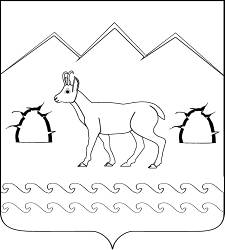 СОВЕТ ГУБСКОГО СЕЛЬСКОГО ПОСЕЛЕНИЯМОСТОВСКОГО РАЙОНА РЕШЕНИЕот 24.11.2017                                                     № 161станица ГубскаяО внесении изменения й решение Совета Губского сельского поселения Мостовского района от 21 октября 2016 года №102 «Об установлении налога на имущество физических лиц на территории Губского сельского поселения Мостовского района»В соответствии с главой 32 Налогового кодекса Российской Федерации, подпунктом 2 пункта 1 статьи 401 Налогового кодекса Российской Федерации Совет Губского сельского поселения Мостовского района р е ш и л:1.Внести изменения в решение Совета Губского сельского поселения Мостовского района от 21 октября 2016 года №102 «Об установлении налога на имущество физических лиц на территории Губского сельского поселения Мостовского района» следующие изменения: в подпункте 1 пункта 2:а) в абзаце втором слова «жилых помещений» заменить словами «квартир, комнат;»;б) в абзаце четвертом слова «одно жилое помещение (жилой дом)» заменить словами «один жилой дом». 2. Общему отделу администрации Губского сельского поселения Мостовского района (Перова) опубликовать решение в районной газете «Предгорье» и разместить на официальном сайте администрации Губского сельского поселения Мостовского района в информационно-телекоммуникационной сети «Интернет».3. Контроль за выполнением настоящего решения возложить на комиссию по бюджету, финансам, налогам и экономике (Исаченко).7. Решение вступает в силу со дня его официального опубликования.Глава Губскогосельского поселения                                                                                    А.А.Лутай